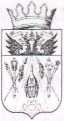 АДМИНИСТРАЦИЯ ВЕРХНЕПОДПОЛЬНЕНСКОГО
СЕЛЬСКОЕО ПОСЕЛЕНИЯРАСПОРЯЖЕНИЕ31.01.2018№8х. ВерхнеподпольныйО проведении работ по благоустройству и наведению санитарного порядка на территории Верхнеподпольненского сельского поселения.Руководствуясь Федеральным законом от 06.03.2003 № 131-ФЗ «Об общих принципах организации местного самоуправления в Российской Федерации», Уставом муниципального образования «Верхнеподпольненское сельское поселение» и требованиями «Правил благоустройства территории Верхнеподпольненского сельского поселения», -Утвердить план мероприятий по наведению санитарного порядка и проведению благоустройства территории Верхнеподпольненского сельского поселения, согласно приложению № 1.Утвердить штаб по благоустройству населенных пунктов:Начальник штаба - Бузунова И.Г.Члены штаба -   Коптева И.П.Кротов А.В.Папшев А.В.Боганцова В.В.Борисова Л.П.Пустошкина С.В.Закрепить территории поселения в части контроля за санитарным состоянием и благоустройством за специалистами Администрации и депутатами Собрания депутатов, согласно приложения № 2 и № 3.Сектору по вопросам ЖКХ довести план мероприятий по благоустройству и перечень закрепленных территорий до сведения исполнителей.Руководителям предприятий и организаций всех форм собственности, расположенных на территории Верхнеподпольненского сельского поселения,населению, являющимся собственниками или арендаторами домовладений,обеспечить исполнение мероприятий.Разместить данное Распоряжение на официальном сайте поселения.Контроль за исполнением данного Распоряжения возложить на зам. Главы Администрации Верхнеподпольненского сельского поселения - И.С. Дашкову.Г лава Администрации
Верхнеподпольненского
сельского поселенияТ.Н. ТерскихПриложение № 1 к Распоряжению Администрации Верхнеподпольненского сельского поселения от 31.01.2018 № 8ПЛАНмероприятий по благоустройству территории
Верхнеподпольненского сельского поселения на 2018 год.Приложение № 2 к распоряжению Администрации Верхнеподпольненского сельского поселения от 31.01.2018 №8Переченьтерриторий поселения в части контроля за санитарным состоянием и
благоустройством, закрепленных за специалистами Администрации
Верхнеподпольненского сельского поселения                                                                                                                                                     Приложение № 3 к распоряжениюАдминистрации Верхнеподпольненского сельского поселения от 31.01.2018 №8Переченьтерриторий поселения в части контроля за санитарным состоянием и
благоустройством, закрепленных за депутатами Собрания депутатов
Верхнеподпольненского сельского поселения№п/иМЕРОПРИЯТИЯСРОКИСПОЛНЕНИЯОТВЕТСТВЕННЫЙ1.Провести обследование территории поселения на предмет оценки санитарного состояния.январьБузунова И.Г. Денежная И.В.2.Провести рабочие встречи с руководителями хозяйств, владельцами торговых точек, директорами школ, зав. д/садом, ФАП, СДК, библиотеками по поддержанию порядка на вверенных им объектах и прилегающих к ним территориях.январьДашкова И.С. Бузунова И.Г. Денежная И.В.3.Довести до руководителей с/хозяйств, владельцев торговых точек, арендаторов и руководителей учреждений образования, здравоохранения и культуры информацию о границах территорий, определенных для уборки.январьДенежная И.В.4.Провести совещания с руководителями инфраструктур (по водопроводным сетям, газопроводу и отоплению), расположенных на территории Верхнеподпольненского сельского поселения по вопросу наведения санитарного порядка на охранных зонах, принадлежащих им объектах.февральБузунова И.Г.     Денежная И.В.  Руководители Ресурсоснабжающих организаций5.Провести сходы жителей Верхнеподпольненского сельского поселения по наведению санитарного порядка возле домов, дворов, сараев, приусадебных участков.февраль - мартДашкова И.С. Бузунова И.Г. Денежная И.В.6.Довести требования «Правил благоустройства территории Верхнеподпольненского сельского поселения» до сведения граждан через информационные стенды, муниципальный печатный орган, газету «Местные ведомости» и официальный сайт поселения.весь периодДашкова И.С. Бузунова И.Г. Денежная И.В. Борисова Л.И.7.Усилить контроль за содержанием внутрипоселковых дорог, очисткой от снега, наледи, посыпкой песком подходов к школам, д/садам, ФАП, СДК, центральной площади.январь- февральБузунова И.Г. Руководители организаций, учреждений.8.Контролировать выделение техники сельхозпредприятиями и индивидуальными предпринимателями, для очистки дорог в зимнее время.январь- февральБузунова И.Г. руководители сельхозпредприятий, индивидуальные предприниматели.9.Проводить регулярные объезды территории поселения для контроля надлежащего санитарного состояния.еженедельноБузунова И.Г. Денежная И.В.  Борисова Л.П.10.Активизировать работу по составлению административных протоколов за нарушение «Правил благоустройства территории Верхнеподпольненского сельского поселения».постоянноДашкова И.С. Бузунова И.Г. Денежная И.В. Борисова Л.П.11.Подключить к работе по контролю за наведением санитарного порядка участкового инспектора и казачью дружину.постоянноДашкова И.С. Мурашкин С.В. Стрельников С.А.12.Поддерживать постоянную телефонную связь с хуторами поселения и ЕДДС.постоянноБузунова И.Г. Борисова Л.П.13.Организовывать и проводить «Чистые пятницы» с привлечением руководителей хозяйств и индивидуальных предпринимателей.еженедельно март- октябрьБузунова И.Г. Руководители организаций, учреждений, индивидуальные предприниматели.14.Организовать и провести субботники по наведению санитарного порядка и благоустройству территории Верхнеподпольненского сельского поселения.март- октябрьДашкова И.С. Бузунова И.Г. Денежная И.В. Руководители организаций, учреждений, индивидуальные предприниматели, население.15.Обеспечить подвоз материалов для побелки деревьев.мартБузунова И.Г.16.Организовать работы по наведению санитарного порядка и благоустройству кладбищ х. Алитуб и х. Черюмкин.март-май, сентябрь- октябрьБузунова И.Г. Руководители организаций, учреждений, индивидуальные предприниматели, население.17.4оддерживать санитарный порядок на 1 герритории кладбищ х. Черюмкин и к. Алитуб.постоянноБузунова И.Г. Руководители организаций, учреждений, индивидуальные предприниматели, население.18.Контроль за содержанием в надлежащем санитарным состоянием лесополос, примыкающим к полям сельхозпредприятий и арендаторов на территории сельского поселения.постоянноДенежная И.В. Руководители сельхозпредприятий индивидуальные предприниматели.19.Поддерживать санитарный порядок на внутрипоселковых дорогах, улицах, площадях, газонах и в парках поселения.постоянноБузунова И.Г. Денежная И.В. Руководители организаций, учреждений, индивидуальные предприниматели, население.20.Продолжить работу по заключению договоров с ООО «Южный город» на сбор и утилизацию ТБО от населения.постоянноБузунова И.Г.21.Организовать наведение санитарного порядка у памятников погибшим воинам в х.Верхнеподпольный, х Черюмкин и х. Алитуб.март-майБузунова И.Г. Папшев А.В.21.март-апрельБузунова И.Г. Денежная И.В. Руководители организаций, учреждений, индивидуальные предприниматели, население.22.Организовать и провести субботники по благоустройству и озеленению территории сельского поселения.март-апрельБузунова И.Г. Денежная И.В. Руководители организаций, учреждений, индивидуальные предприниматели, население.23.Организовать работу школьной бригадымарт - октябрьДашкова И.С. Папшев А.В.24.Организовать работы по озеленению территории поселения:разбивка клумб;высадка деревьев и кустарников (собственный материал)март-майБузунова И.Г.Денежная И.В. Руководители организаций, учреждений, индивидуальные предприниматели, население.25.Организовать работу по уборке водоохраной территории р.ДонпостоянноООО «Аксайская земля»26.Организовать работу по отсыпке и грейдированию внутрипоселковых дорог.март - октябрьБузунова И.Г.27.Организовать работу по уничтожению карантинной и сорной растительности (согласно дополнительным мероприятиям).май-октябрьБузунова И.Г. Денежная И.В. Руководители организаций, учреждений, индивидуальные предприниматели, население.28.Не допускать сжигания мусора, листьев, веток на улицах, во дворах.постоянноБузунова И.Г.   Денежная И.В. Борисова Л.П.29.Не допускать выжигания сухой растительности на территории поселения.постоянноБорисова Л.П.№п/пДолжность, фамилия, имя, отчество специалистаТерритория1.Зам. Главы Администрации Верхнеподпольненского сельского поселенияДашкова Ирина Сергеевнах. Верхнеподпольный2.Главный специалист сектора по вопросам ЖКХ Бузунова Ирина Григорьевнах. Черюмкин3.Г лавный специалист по вопросам имущественных и земельных отношенийДенежная Ирина Васильевнах. Алитуб х. Слава Труда№п/пГраницы округаФ.И.О.депутата1х. Верхнеподпольный ул. Советская - дома с № 1 по № 88 (четные и нечетные номера) № 92,93,94,96.Чурсина Инна Викторовна2х.Верхнеподпольныйул.Дружбы д.1/1, д.2, д.3/1, д.4, д.5/1, д.6,д.7/1Николаенко Андрей Викторович3х. Верхнеподпольный.ул. Советская - дома №№ 90/1, 97,99,118,120;- ул. Дружбы - дома с № 5 по № 73 (четные и нечетные номера);ул. Школьная дом № 8. х. Черюмкин.-ул. Молодежная -дома № № 49,53ул. Центральная - дома № № 97,99,101,103Бабенкова Оксана Сергеевна4х.Верхнеподпольныйул. Зеленая -дома с № 2 по №83 (четные и нечетные номера)- ул. Советская - дома с № 98 по № 116 (по четной стороне).Киреева Инна Маликовна5х.Верхнеподпольныйул. Школьная - дома №№ 9,10,11,12,13,14.Смаглеева Людмила Анатольевна6х.Черюмкинул. Набережная - дома с № 1 по № 28, № 30;ул. Центральная - дома с № 67/4 по № 95(нечетная сторона).пер. Юбилейный - дома №№ 1,2,3,4, 5ул. Молодежная - дома № № 33,35, 37,39,41.Кротов Андрей Викторович7х.Черюмкин- ул. Центральная - дома с № 1 по № 67 (по нечетной стороне), с № 2 по № 92 (по четной стороне);-ул. Молодежная- дома с № 45 по №47 (нечетная сторона) дома №50,51,54,55Боганцова Валентина Васильевна8х.Черюмкин-ул. Молодежная - дома с № 1 по 31 (по нечетной стороне), с № 2 по № 48 (по четной стороне);- ул. Садовая - дома № № 5,6;Пустошкина Светлана Викторовна9х.Алитубул.Набережная-дома№№29,296 с №31 по№42.Аралкина Ирина Алексеевна10х.Слава Трудах. Верхнеподпольный.- ул. Дружбы -№ .22 по ,28 (четная сторона);ул. Мира; ул. Новая.Веренич Геннадий Владимирович 